Заокружи слово испред цртежа на коме је представљен правилан облик Земље.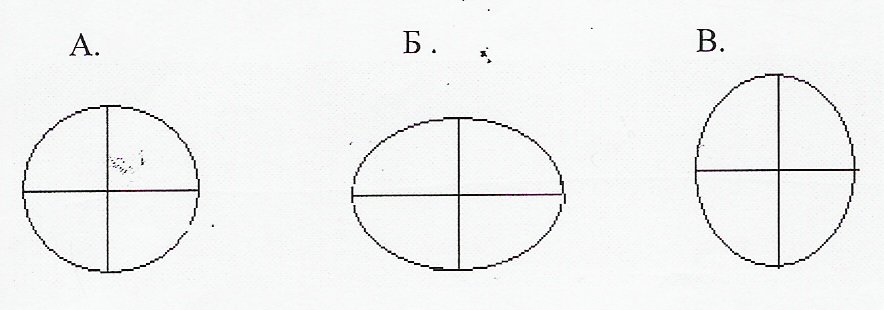 Земља има облик ____________________________. Због неравнина на површини Земља има облик ____________.Ако је тврдња тачна заокружи слово Т, а ако је нетачна слово Н.Звезде су усијана гасовита небеска тела.	Т   НЗвезде немају сопствену светлост и топлоту.	Т   НЗемљин природни сателит је Месец.		Т   НСунце је нејвећа звезда у васиони.		Т   ННа карти света упиши имена континената и одговори на питања.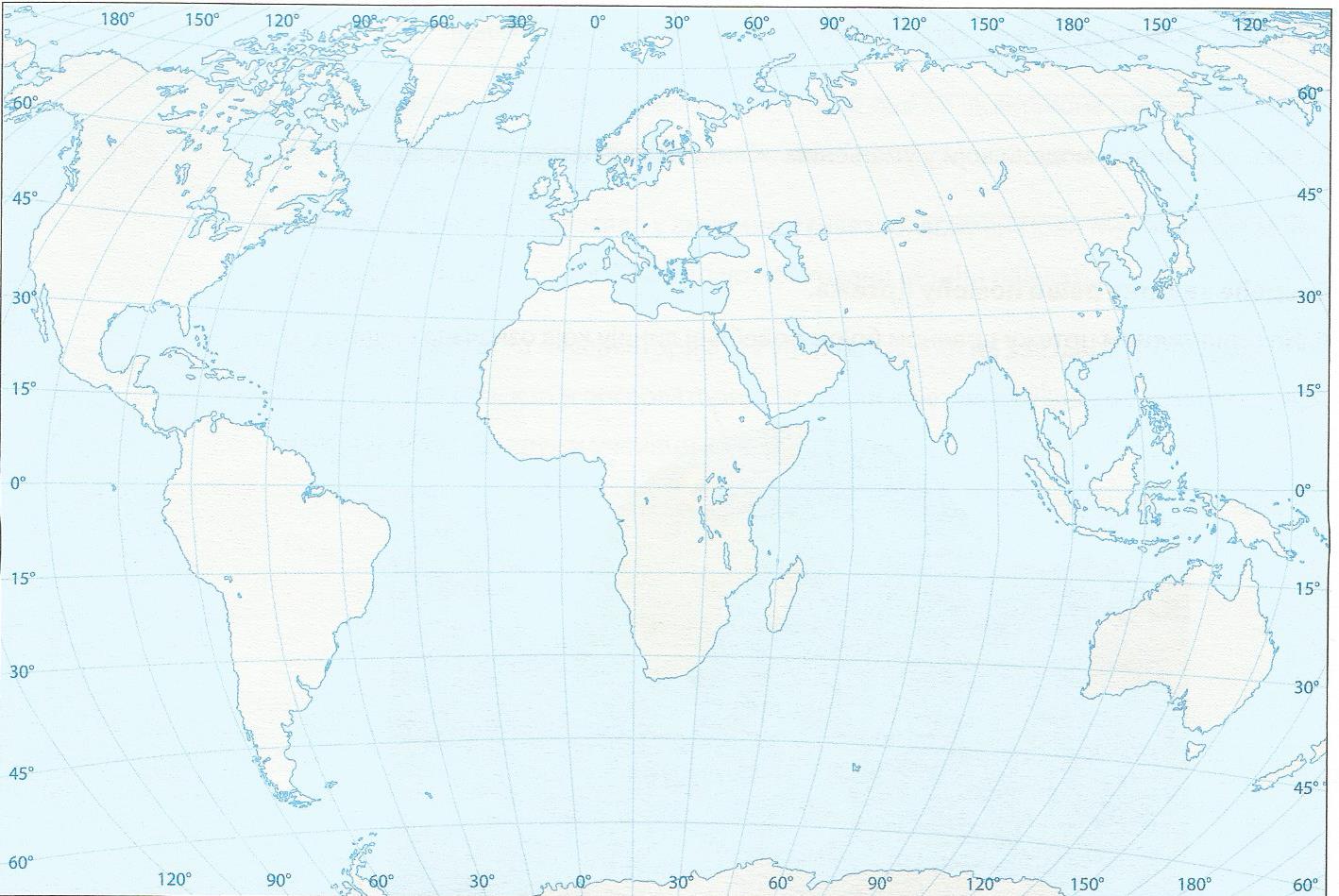 	На којој земљиној полулопти има више копна? _____________________________________________	На којој земљиној полулопти има више воде? ______________________________________________Редним бројевима означи редослед наведених планета према њиховој удаљености од Сунца.Меркур ___     Марс ___     Јупитер ___     Уран ___Допиш на линије одговарајуће датуме у којима Сунчеви зраци падају под правим углом:на Екватор __________________на северни повратник _______________на јужни повратникк _________________У умереном топлотном појасу јасно су изражена четири годишња доба. Напиши датум када почиње и када се завршава свако годишње доба на северној Земљиној полулопти.пролеће почиње _______________________, а завршава се ________________________лето почиње ________________, а завршава се _________________________јесен почиње ________________, а завршава се ________________________зима почиње _________________, а завршава се ______________________.Упиши на линије на цртежу називе најзначајнијих паралела, а затим у правоугаонике поред њих упиши степене географске ширине на којима се налазе.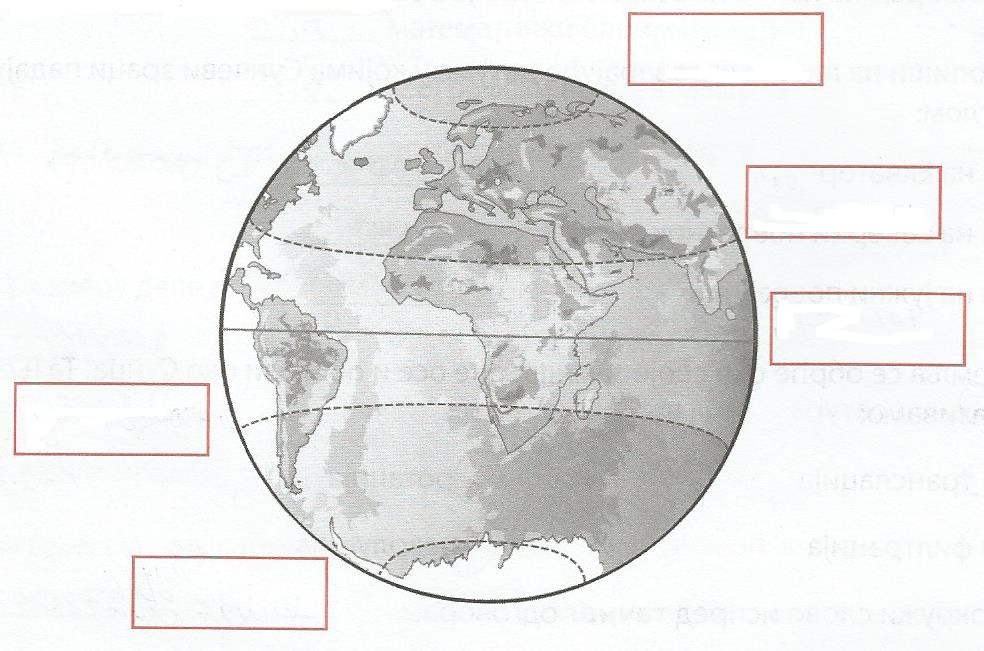 На основу стечених знања и претходног цртежа, напиши називе топлотних појасева који се зонално смењују од Екватора према Северном и Јужном полу:__________________________________________________________________________________________________________________________________________________________________________________________________________________________________________________________